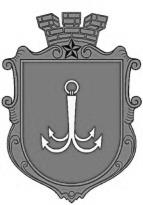                                           ОДЕСЬКА МІСЬКА РАДАПОСТІЙНА КОМІСІЯ З ПИТАНЬ КУЛЬТУРИ, ТУРИЗМУ І МІЖНАРОДНИХ ВІДНОСИН ________________№_________________на №______________від______________ПРОТОКОЛзасідання комісії         14.02.2024р.                                                               пл. Думська, 1  13.00                                                                          Сесійна зала                     Присутні: Філімонов Олег Миколайович - голова комісіїАнтонішак Оксана Степанівна – секретар комісіїГоловатюк-Юзефпольська Ірина Ліонеліївна – заступник голови комісіїДиректор Департаменту культури, міжнародного співробітництва та європейської інтеграції - Ліптуга Іван Леонідович.В.о. начальника відділу культурно-просвітницької роботи та топоніміки Управління культури Департаменту культури, міжнародного співробітництва та європейської інтеграції – Адаховська Світлана Григорівна.Начальник  відділу мистецтв, культурно-освітніх закладів та роботи з бібліотеками Управління культури Департаменту культури, міжнародного співробітництва та європейської інтеграції - Карпенко Марина Василівна.Порядок денний:Розгляд проекту рішення «Про перейменування об’єктів топоніміки на території міста Одеси».Різне.Пропозиція Оксани Антонішак розглянути в розділі «Різне» питання щодо внесення змін до Міської цільової програми розвитку культури в         м. Одесі на 2022-2024 роки та питання виділення фінансування у 2024 році в розмірі 150 тис грн. для закупівлі книг українською мовою та поповнення бібліотечного фонду бібліотеки-філії №1 ім. Е. Багрицького. 1. СЛУХАЛИ: Інформацію Директора Департаменту культури, міжнародного співробітництва та європейської інтеграції Івана Ліптуги по проєкту рішення Одеської міської ради «Про перейменування об’єктів топоніміки на території міста Одеси».Виступили: Оксана Антонішак, Олег ФілімоновВИСНОВКИ ТА РЕКОМЕНДАЦІЇ КОМІСІЇ:1. Враховуючи рекомендації історико-топонімічної комісії при Виконавчому комітеті Одеської міської ради та результати електронного громадського обговорення рекомендувати до розгляду на черговій сесії проєкт рішення Одеської міської ради п. 7.1. «Про перейменування об’єктів топоніміки на території міста Одеси».2. Враховуючи результати електронного громадського обговорення щодо 46-ти об’єктив топоніміки, яке проводилось у період з 22 січня по       08 лютого 2024 року на вебпорталі  «Соціально активний громадянин» внести наступну поправку до проекту рішення п. 7.1. «Про перейменування об’єктів топоніміки на території міста Одеси»:«1. Викласти назву проєкту рішення в наступній редакції: «Про перейменування (найменування) об’єктів топоніміки на території міста Одеси».   2. Додати до п. 1 проєкту рішення наступні топонімічні об’єкти: 3. Доповнити проєкт рішення наступним пунктом: «2.Присвоїти  назви таким об’єктам:»4. Викласти підпункт 69 пункту 1 проєкту рішення у наступній редакції:5. Вважати пункти 2, 3 і 4 проєкту рішення  пунктами 3, 4, 5 відповідно.»РЕЗУЛЬТАТ ГОЛОСУВАННЯ:«за» - 3;«проти» - 0; «утримались» - 0; Рішення прийнято2. СЛУХАЛИ: Інформацію Директора Департаменту культури, міжнародного співробітництва та європейської інтеграції Івана Ліптуги щодо внесення змін до Міської цільової програми розвитку культури в м. Одесі на 2022-2024 рокиВиступили: Олег Філімонов,  Оксана Антонішак.ВИСНОВКИ ТА РЕКОМЕНДАЦІЇ КОМІСІЇ:1. Підтримати пропозицію щодо перерозподілу коштів на 2024 рік у Міській цільовій програмі розвитку культури в м. Одесі на 2022-2024 роки та виділення фінансування в розмірі 150 тис грн. для закупівлі книг українською мовою та поповнення бібліотечного фонду бібліотеки-філії №1 ім. Е. Багрицького. РЕЗУЛЬТАТ ГОЛОСУВАННЯ:«за» - 3;«проти» - 0; «утримались» - 0; Рішення прийнятоГолова комісії                                                       Олег ФІЛІМОНОВСекретар комісії                                                   Оксана АНТОНІШАКпл. Думська, 1, м. Одеса, 65026, Україна№з/пНайменування топонімічного об’єктаРекомендована  назваРайон міста Одеси84.Байкальська вулицяЮрія Єгорова вулицяКиївський85.Білоруська вулицяКастуся Калиновського вулицяКиївський86.Єнісейська вулицяЮрія Коваленка вулицяКиївський87.Іванова 1-й провулокМерло провулокКиївський88.Іванова 2-й провулокКаберне провулокКиївський89.Магнітогорська вулицяМихайла Врубеля вулицяКиївський90.Магнітогорський провулокАдольфа Лози  провулокКиївський91.Магнітогорський2-й провулокСергія Параджанова провулокКиївський92.Макарова вулицяКонтрадмірала Остроградського вулицяКиївський93.Марії Демченко вулицяДениса Максишка вулицяКиївський94.Молокова вулицяМіхая Емінеску вулицяКиївський95.Новгородський2-й провулокТеофіла Фраєрмана провулокКиївський96.Омська вулицяВасиля Берладяну вулиця  Київський97.Писарева вулицяБориса Едуардса вулицяКиївський98.Щукіна провулокМедовий провулокКиївський99.Якутська вулицяІгоря Бедзая вулицяКиївський100.Більшовицький провулокСавранський провулокПересипський101.Воронезька вулицяІзюмська вулицяПересипський102.Зоринська вулицяКараїмська вулицяПересипський103.Красносільська вулицяОльвійська вулицяПересипський104.Курська вулицяБахмутська вулицяПересипський105.Лізи Чайкіної вулицяШевальових вулицяПересипський106.Махачкалинська вулицяВіталія Блажка вулицяПересипський107.Орловський провулокНадії Пучковської провулокПересипський108.Ростовська вулицяМаріупольська вулицяПересипський109.Стахановський                      4-й провулокШколярський провулокПересипський110.Суворовська9-та вулицяКвітки-Основ’яненка вулицяПересипський111.Тургенєва вулицяАндрія Сови вулицяПересипський112.Єлисаветградський провулокХалайджогло провулокПриморський113.Каманіна вулицяВалерія Самофалова вулицяПриморський114.Леваневського провулокГонсіоровського провулокПриморський115.Лідерсівський бульварГетьмана Сагайдачного бульварПриморський116.Льва Толстого площаМенделе Мойхер-Сфоріма площаПриморський117.Льва Толстого вулицяШолом-Алейхема вулицяПриморський118.Посмітного вулицяБалтиморська вулицяПриморський119. Пролетарський провулокІони Отаманського провулокПриморський120.Пушкіна скверРози вітрів скверПриморський121.Черепанових 2-й провулокБарвінковий провулокПриморський122.Генерала Доватора вулицяХортицька вулицяХаджибейський123.Горького ім. паркМарка Твена паркХаджибейський124.Мічуріна вулицяПетра Болбочана вулицяХаджибейський125.Новомосковська дорогаЧигиринська вулицяХаджибейський126.Онезька вулицяЕвлії Челебі вулицяХаджибейський127.Пестеля вулицяСаймона Літмана вулицяХаджибейський1.Алея парку ПеремогиАлея ДобровольцівПриморський2.Алея парку ПеремогиАлея РятувальниківПриморський69.Москвіна провулок Літавровий провулок Хаджибейський 